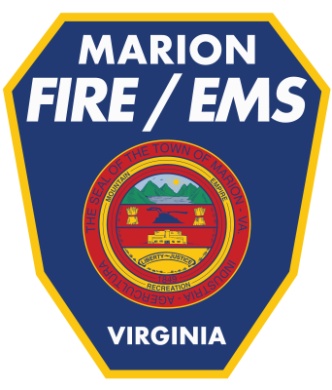 JOB TITLE: FIREFIGHTER/EMTNEW STARTING SALARY - $38,000 - $45,000DEPENDING ON EXPERIENCE AND LEVEL OF CERTIFICATION*Excellent benefits package including affordable health insurance and VRS Hazardous Duty Retirement.GENERAL DESCRIPTION OF DUTIESUnder direction, performs highly responsible work involving the prevention and suppression of fires, and skilled Emergency Medical Technician lifesaving and technical emergency medical services in the field. The employee is responsible for responding to emergency situations and assisting in the control and resolution of the situation. The employee works within the scope of established by the Town of Marion and department rules, regulations and procedures, however, is expected to exercise considerable judgment and initiative, in emergency situations. Objective is to prevent and minimize injury and/or the loss of life and property in emergency and fire situations. Performs related work as directed. This will be a full time position with the Town of  Marion and will be considered by the employee as their primary responsibility above any other employment.  SPECIFIC DUTIES AND RESPONSIBILITESThe list of essential functions, as outlined herein, is intended to be representative of the tasks performed within this classification. It is not necessarily descriptive of any one position in the class. The omission of an essential function does not preclude management from assigning duties not listed herein if such functions are a logical assignment to the position.Operates, utilizes and maintains Fire Department and EMS equipment and gear.Responds to fire alarms and emergency medical calls.Suppresses and extinguishes fires; performs duties in compliance with  proper fire equipment and extinguishing procedures.Performs custodial duties at the station; cleans and maintains Fire Station facilities and equipment; inspects fire equipment for necessary repairs.May operate fire apparatus when needed or directed by supervisor.Performs interior and exterior fire attacks Provides medical care to patients at certification level Prepares and submits routine records and reports.Participates in public education and community outreach programs.Attends continuing education programs in fire fighting and first aid.Performs related duties as directed.Works 24-hour rotating shiftsMINIMUM TRAINING AND EXPERIENCEMust be a high school graduate or GED equivalent. Must hold no less than a valid Virginia  EMT-B certification and Virginia Firefighter I and shall maintain these certifications or higher as condition of employment . Good attendance record, good safety record. Must possess a valid Virginia  driver's license and EVOC (Class I, II, II) certification. Driving record must not contain any chargeable  accidents or moving violations within the past twelve (12) months or two (2) chargeable accidents or "moving violations" within the past 36 months. CERTIFICATIONSVirginia EMT-B certification (Minimum) Virginia Firefighter I certification (Minimum )Virginia Department of Fire Programs Class I, II, III EVOCKNOWLEDGE, SKILLS AND ABILITESConsiderable knowledge of current principles and practices of fire rescue and EMT work, governing laws, ordinances, policies and procedures.Considerable knowledge of pre-established town, county and state policies and procedures applicable to the work.Skill in safe Basic Life Support methods (BLS), procedures and practices.Ability to plan and schedule work for employees as directed by supervisor Knowledge of emergency medical service regulation, policies and operating procedures. (Operational Manual & OMD Policies)Skill in the principles and techniques of patient relations skills; ability to deal diplomatically with irate, violent or frantic individuals; ability to react quickly and calmly in emergency situations.Ability to analytically observe, and objectively and clearly report routine and non-routine, emergency and non-emergency activities.Ability to understand and follow written and oral instructions.Ability to clearly communicate information both verbally and in writing.Ability to read, update and maintain various records and files.Ability to operate basic office equipment.Ability to access, operate and maintain various software applications.Ability to establish and maintain effective working relationships with departmental staff, supervisors and the general public.Ability to interpret a variety of instructions in written, oral, diagram, or schedule form.Ability to drive and operate all emergency vehicles including but not limited to basic pump operations of fire apparatus. Ability to effectively communicate with other health care workers and the public including minors, by giving information and directions to insure the best patient care.Ability to work in various hazardous and extreme weather conditions. Ability to respond to emergency calls after regular working hours Ability to attend various training and community events after regular working hoursPHYSICAL REQUIREMENTSWhile performing the essential functions of this job some tasks involve the ability to exert very moderate physical effort in light work, typically involving some combination of sitting, standing and/or walking.Emergency tasks and training involve the performance of physically demanding work, which may involve some combination of running, climbing or jumping, and may involve the lifting, carrying, pushing, and/or pulling of moderately heavy and/or heavy objects, materials and/or persons. (20-150 pounds).Must be able to wear protective clothing and equipment up to 60 pounds and work in extremely high temperatures and hazardous atmospheres.In responding to critical incidents, the incumbent may be exposed to fire, fumes or airborne particles, toxic or caustic substances, excessive noise, temperature extremes, and dampness/humidity. The incumbent may be exposed to possible bodily injury from falling from high, exposed places; moving mechanical parts of equipment, tools, and machinery.